Smelí výletníci Žilina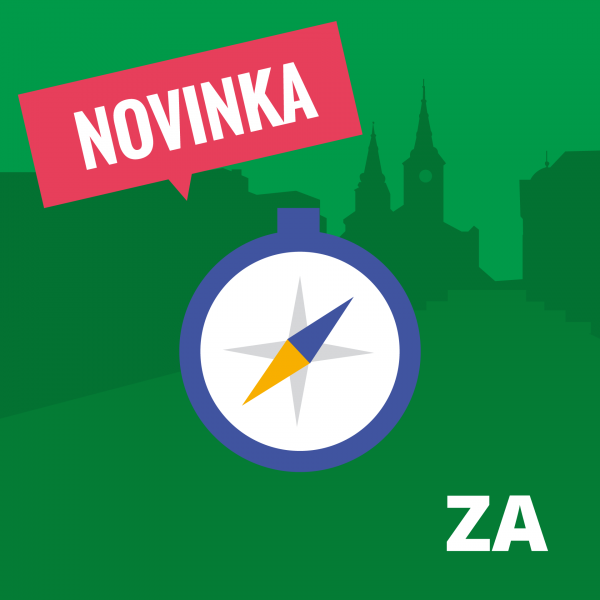 Novinka 2021, ktorá poteší všetky deti zo Žiliny a blízkeho okolia!Tento denný tábor je určený pre všetky smelé deti, ktoré rady spoznávajú svoje mesto,  jeho okolie a históriu, ktoré tiež rady šantia, milujú nové dobrodružstvá, zvieratá, slniečko, majú vietor vo vlasoch a úsmev na tvári.Deťúrence sa môžu počas prázdninového týždňa tešiť na návštevu Ranča Brodno, kde si do sýtosti užijú nielen domáce zvieratká (kone, poníky, somáriky, kozičky, ovečky, prasiatka, kravičky), ale vo výbehoch natrafia aj na výra skalného, papagáje, bažanty, pávy, opice či lamu. Vo Hvezdárni, sa dozvedia mnohé zaujímavosti z oblasti astronómie, navštívia kupolu, zoznámia sa s prístrojovým vybavením a budú pozorovať objekty dennej oblohy. O niekoľko storočí späť ich vráti v Terchovej osobnosť našej histórie Juraj Jánošík a aj návšteva Hradu Strečno. Detské očká určite rozžiari stretnutie v Rozprávkovom lese so Šípkovou Ruženkou, Krtkom, tromi prasiatkami, či Maťkom a Kubkom. Nové dobrodružstvá na deti čakajú v Dinoparku a v Lanovom parku. Samozrejmosťou je poriadna dávka prázdninových hier a oddychu. Deti strávia jeden celý deň na kúpalisku, kde ich čaká veľká porcia zábavy a súťaží v bazénoch. Spoločne vyvetráme aj bicykle a užijeme si na dvoch kolesách krásu Vodného diela Žilina.LINK NA TÁBOR: https://dennetabory.sk/produkt/smeli-vyletnici-zilina/RÓDEO KEMP PATROVEC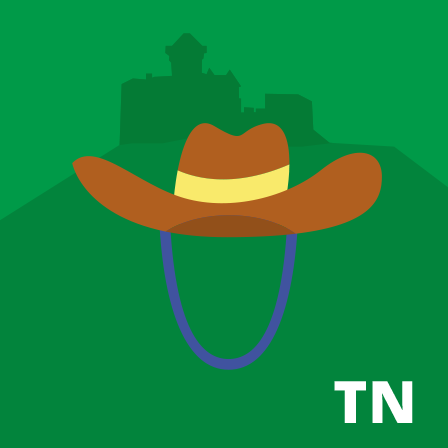 Milujú vaše deti jazdu na koni alebo si ju chcú po prvýkrát vyskúšať? Doprajte svojim deťom 7-dňový pobyt v krásnej prírode, s koňmi a letnými zážitkami!Pobytový tábor v sedle je zameraný na jazdecký výcvik pre začiatočníkov aj pokročilých. Okrem jazdenia sa naučíme ako sa o koníky starať, kŕmiť ich, či čistiť. Budeme hľadať stratený poklad, zabavíme sa v originálnych hrách, aj počas športového turnaja. Čakajú nás kreatívne dielne, táborák i diskotéka snov.Kaštieľ Patrovec už čaká všetkých malých i veľkých milovníkov koní a s ním aj zvieratká, o ktoré sa budeme spoločne starať, kŕmiť, či hrať sa s nimi. Tak neváhajte, vaše deti prežijú s nami neopakovateľný týždeň plný prázdninových dobrodružstiev.Cena zahŕňa ubytovanie, animačný program, stravu 5x denne a pitný režim.LINK NA TÁBOR: https://pobytovetabory.sk/produkt/rodeo-kemp-patrovec/KEMP SNOV TRENČÍN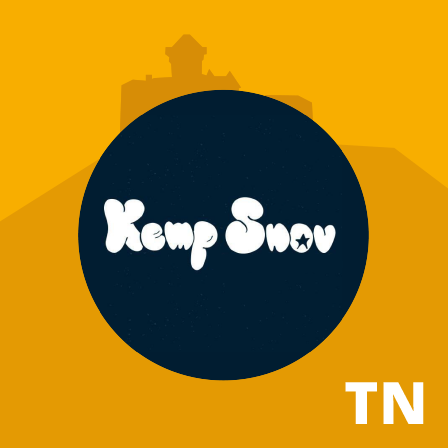 Kemp snov je jedinečný detský pobytový tábor, a keďže si ho deti minulý rok veľmi obľúbili, vám ho prinášame aj toto leto.  Vydajte sa s nami za tajomstvami čarovnej truhličky, ktorá vaše ratolesti vtiahne do magického sveta plného hier, zábavy a zážitkov.Kemp snov v lete privíta na 7-dní šikovných bojovníkov a bojovníčky, ktorí sa s nami vydajú na dobrodružnú cestu do sveta plného fantázie a priateľstva. Zlý Sicario so svojou družinou ukradli z truhličky zázračný kameň, ktorý je nekonečným zdrojom radosti a energie. Bez tohto kameňa hrozí, že celý svet upadne do nudy a temnoty.Povráva sa, že zlý Sicario sa ukrýva vo svete nazývanom Bullarum, ku ktorému vedie cesta cez päť iných svetov, na ktorých náš čakajú rôzne hry, súťaže, prekážky a záhady. Pri ich zvládaní nám pomôže čarovná truhlička, do ktorej každý deň nazrieme, aby sme zistili, či sa v nej nenachádza indícia, ktorá by nám pomohla pri pátraní. Poďme spolu poraziť zlého Sicaria a vráťme svetu čarovný kameň. 😊LINK NA TÁBOR: https://pobytovetabory.sk/produkt/kemp-snov-trencin/